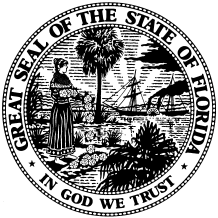 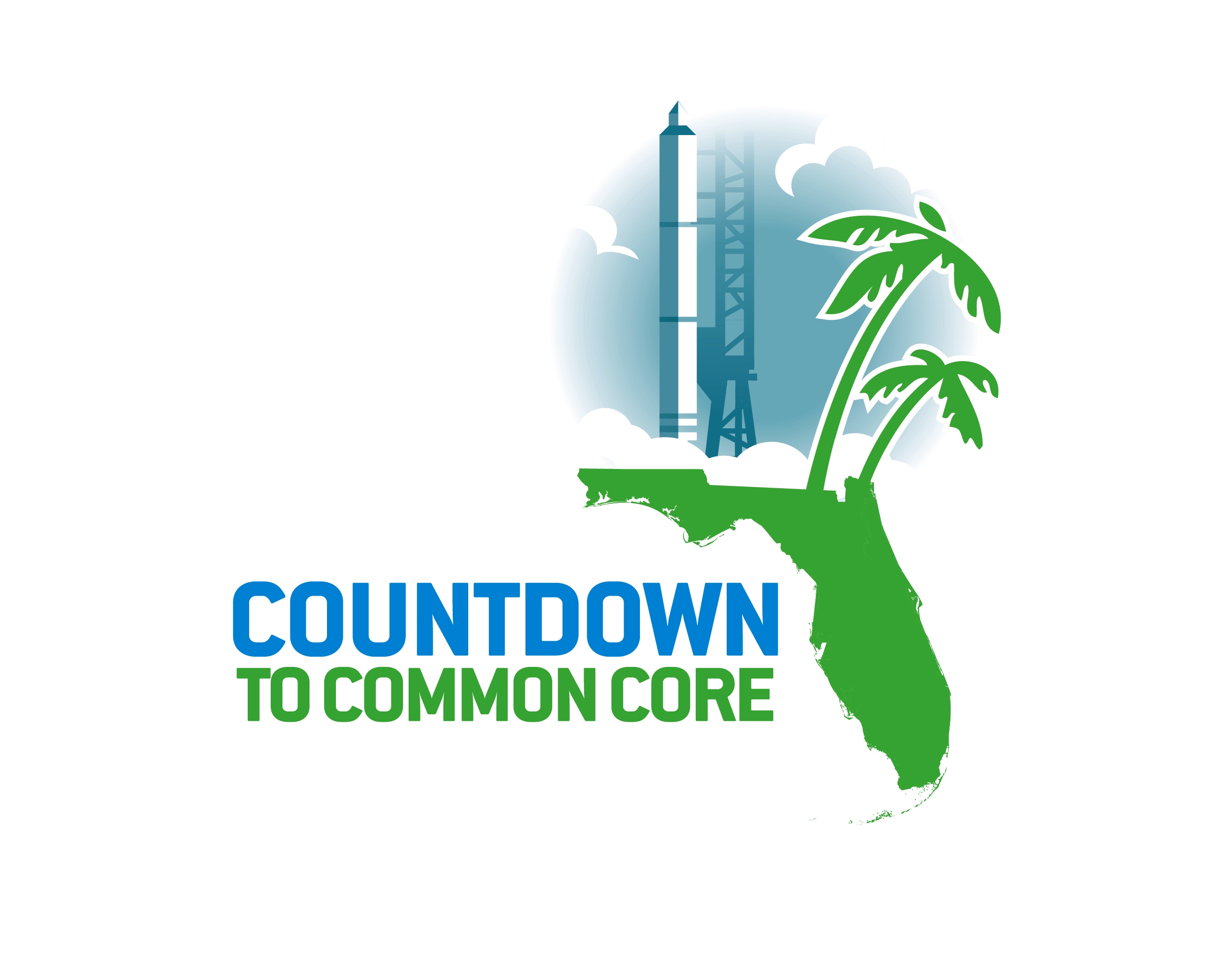 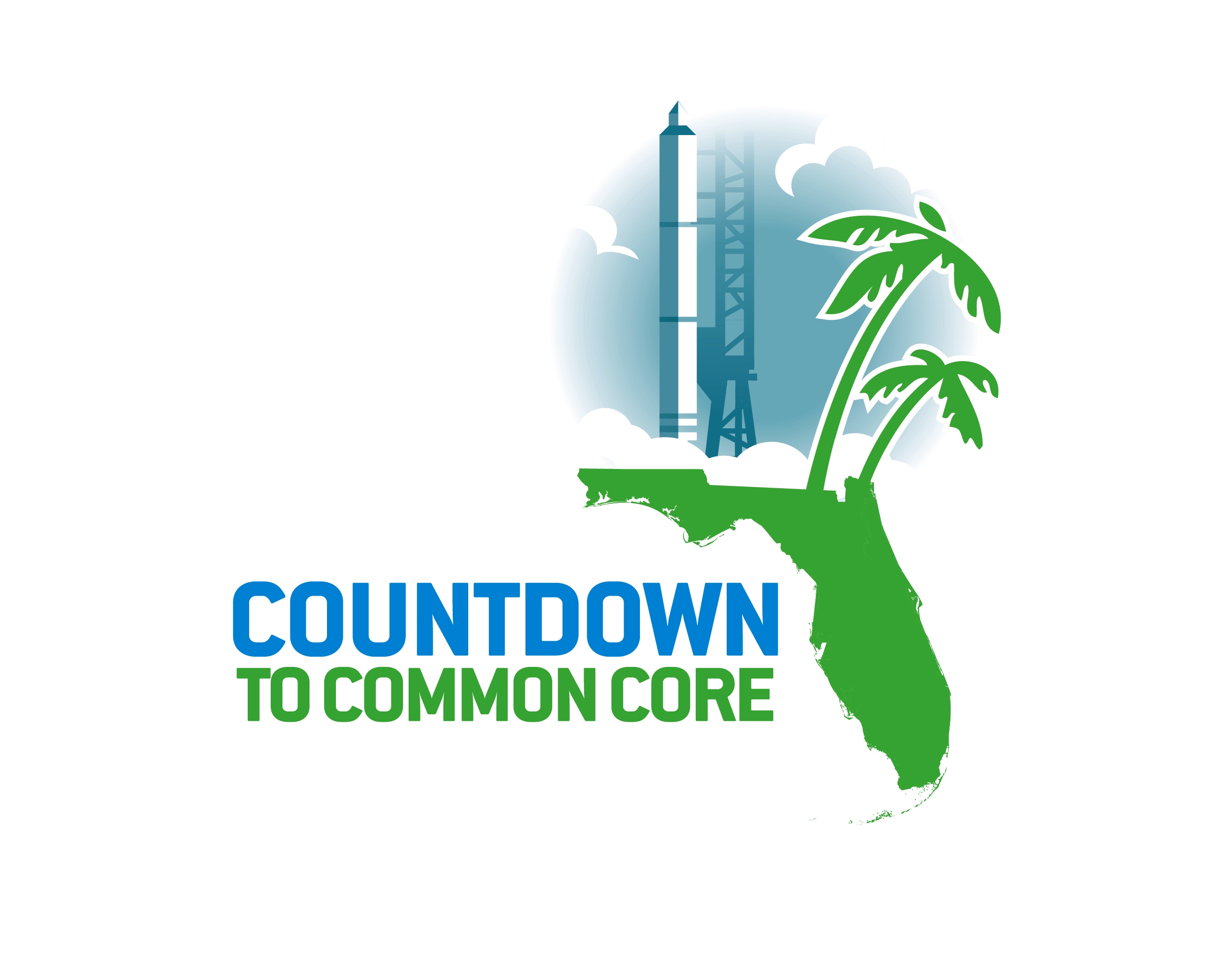 September 13, 2013M E M O R A N D U MTO:	District School Report Contacts, MIS Directors and Coordinators of AccountabilityFROM:		Tammy Duncan, Chief		Bureau of Education Information and Accountability ServicesSUBJECT:	Release of the 2012-13 Elementary and Secondary Education Act (ESEA) School Public Accountability Reports (SPARs)The Elementary and Secondary Education Act (ESEA) requires that school districts provide parents with an annual school status report at the beginning of each school year. To assist Florida school districts in preparing these reports, known as the School Public Accountability Reports (SPARs), the Department of Education (FDOE) has posted these reports containing data for the required indicators and the Annual Measurable Objectives (AMO) report on the Web at http://doeweb-prd.doe.state.fl.us/eds/nclbspar/index.cfm. ESEA SPAR IndicatorsThe following list shows the indicators that are required for the annual public disclosure reports under ESEA provisions, as well as additional indicators providing data of interest on the status of Florida’s public schools.Indicators Prepared by the FDOE	October MembershipKindergarten Readiness	Federal Uniform Graduation RateRelease of the 2012-13 Elementary and Secondary Education Act (ESEA) School Public Accountability  Reports (SPARs)September 13, 2013Page TwoFive-year Graduation Rate	High School Dropout Rate 	Student Test Results (FCAT 2.0, EOCs and FAA) Reading, Math and ScienceNational Assessment of Education Progress (NAEP) scores at the state level	New Teachers and Staff	Teachers by Professional Degree Level	Classes Taught by Teachers Teaching In-Field/Out-of-Field 	Classes Taught by Highly Qualified Teachers	School Performance Grade	Learning Gains for the Lowest 25% for Reading and MathIdentified Schools for ESEA Flexibility	Annual Measurable ObjectivesDistribution RequirementsTo meet ESEA legislation requirements, school reports must be made available to the public. Should your district choose to mail paper reports to parents and guardians, your staff will need to print the reports directly from the Web.  The following recommendations are provided to assist districts with reducing distribution costs and staff resources:Send only a notification of the report’s availability to parents or guardians of every student, indicating where and how they can view or obtain the report. Keep a printed copy of the report at each school and the district offices for viewing only.Send copies to parents, guardians or community members only upon request.Provide copies to public libraries or other public areas.Provide reports to local newspapers.Please use the contact information below if you have any major concerns with the process.Education Accountability Reports Services850-245-0400, Fax 850-245-9097Cyndi Holleman, Cyndi.Holleman@fldoe.org orBethany Wester, Bethany.Wester@fldoe.og Thank you for your assistance in providing accurate and useful educational data to Florida’s citizens.TD/bwCc:	School District Superintendents	School Improvement Contacts	School District Council of MIS